附件：南开大学国际学生注册报到健康监测信息表本人签字： _________________________姓名：             联系方式：             学号：         国籍：         专业：          姓名：             联系方式：             学号：         国籍：         专业：          姓名：             联系方式：             学号：         国籍：         专业：          姓名：             联系方式：             学号：         国籍：         专业：          姓名：             联系方式：             学号：         国籍：         专业：          姓名：             联系方式：             学号：         国籍：         专业：          姓名：             联系方式：             学号：         国籍：         专业：          姓名：             联系方式：             学号：         国籍：         专业：          姓名：             联系方式：             学号：         国籍：         专业：          姓名：             联系方式：             学号：         国籍：         专业：          姓名：             联系方式：             学号：         国籍：         专业：          天数日期日期体温是否超过 37 3℃体温是否超过 37 3℃本人、家人及共同居住人员是否存在发热、乏力、咳嗽、呼吸困难、腹泻等病状本人、家人及共同居住人员是否存在发热、乏力、咳嗽、呼吸困难、腹泻等病状本人、家人及共同居住人员是否存在发热、乏力、咳嗽、呼吸困难、腹泻等病状本人、家人及共同居住人员是否存在发热、乏力、咳嗽、呼吸困难、腹泻等病状本人、家人及共同居住人员是否存在发热、乏力、咳嗽、呼吸困难、腹泻等病状健康码（每日更新）第 1 天*月* 日*月* 日是□      否□是□      否□是□      否□是□      否□是□      否□是□      否□是□      否□绿色□    橙色□    红色□第 2 天是□      否□是□      否□是□      否□是□      否□是□      否□是□      否□是□      否□绿色□    橙色□    红色□第 3 天是□      否□是□      否□是□      否□是□      否□是□      否□是□      否□是□      否□绿色□    橙色□    红色□第 4 天是□      否□是□      否□是□      否□是□      否□是□      否□是□      否□是□      否□绿色□    橙色□    红色□第 5 天是□      否□是□      否□是□      否□是□      否□是□      否□是□      否□是□      否□绿色□    橙色□    红色□第 6 天是□      否□是□      否□是□      否□是□      否□是□      否□是□      否□是□      否□绿色□    橙色□    红色□第 7 天是□      否□是□      否□是□      否□是□      否□是□      否□是□      否□是□      否□绿色□    橙色□    红色□第 8 天是□      否□是□      否□是□      否□是□      否□是□      否□是□      否□是□      否□绿色□    橙色□    红色□第 9 天是□      否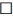 是□      否是□      否□是□      否□是□      否□是□      否□是□      否□绿色□    橙色□    红色□第 10 天是□      否□是□      否□是□      否□是□      否□是□      否□是□      否□是□      否□绿色□    橙色□    红色□第 11 天是□      否□是□      否□是□      否□是□      否□是□      否□是□      否□是□      否□绿色□    橙色□    红色□第 12 天是□      否□是□      否□是□      否□是□      否□是□      否□是□      否□是□      否□绿色□    橙色□    红色□第 13 天是□      否□是□      否□是□      否□是□      否□是□      否□是□      否□是□      否□绿色□    橙色□    红色□第 14 天是□      否□是□      否□是□      否□是□      否□是□      否□是□      否□是□      否□绿色□    橙色□    红色□报道当天是□      否□是□      否□是□      否□是□      否□是□      否□是□      否□是□      否□绿色□    橙色□    红色□近 14  日所在省市近 14  日所在省市日期日期本人居住地（具体到门牌号）本人居住地（具体到门牌号）本人居住地（具体到门牌号）本人居住地（具体到门牌号）本人居住地（具体到门牌号）本人居住地（具体到门牌号）本人居住地（具体到门牌号）近 14  日所在省市近 14  日所在省市*月* 日-*月*日*月* 日-*月*日近 14  日所在省市近 14  日所在省市近 14  日跨省市 行程近 14  日跨省市 行程日期日期出发地出发地目的地目的地中转地交通工具(车次、航班、自驾)交通工具(车次、航班、自驾)近 14  日跨省市 行程近 14  日跨省市 行程*月* 日-*月*日*月* 日-*月*日近 14  日跨省市 行程近 14  日跨省市 行程近 14  日内是否接触具有中高风险地区旅居史人员近 14  日内是否接触具有中高风险地区旅居史人员近 14  日内是否接触具有中高风险地区旅居史人员近 14  日内是否接触具有中高风险地区旅居史人员近 14  日内是否接触具有中高风险地区旅居史人员近 14  日内是否接触具有中高风险地区旅居史人员近 14  日内是否接触具有中高风险地区旅居史人员否□         是□否□         是□否□         是□否□         是□近 14  日内是否接触境外返回人员近 14  日内是否接触境外返回人员近 14  日内是否接触境外返回人员近 14  日内是否接触境外返回人员近 14  日内是否接触境外返回人员近 14  日内是否接触境外返回人员近 14  日内是否接触境外返回人员否□         是□否□         是□否□         是□否□         是□安全承诺安全承诺安全承诺本人承诺： 以上填写内容真实、准确、完整，如隐瞒情况造成危及 公共安全后果，本人将承担相应的法律责任， 自愿接受《治安管理 处罚法》 《传染病防治法》 和《关于依法惩治妨害新型冠状病毒感 染肺炎疫情防控违法犯罪的意见》 等法律法规的处罚和制裁。本人承诺： 以上填写内容真实、准确、完整，如隐瞒情况造成危及 公共安全后果，本人将承担相应的法律责任， 自愿接受《治安管理 处罚法》 《传染病防治法》 和《关于依法惩治妨害新型冠状病毒感 染肺炎疫情防控违法犯罪的意见》 等法律法规的处罚和制裁。本人承诺： 以上填写内容真实、准确、完整，如隐瞒情况造成危及 公共安全后果，本人将承担相应的法律责任， 自愿接受《治安管理 处罚法》 《传染病防治法》 和《关于依法惩治妨害新型冠状病毒感 染肺炎疫情防控违法犯罪的意见》 等法律法规的处罚和制裁。本人承诺： 以上填写内容真实、准确、完整，如隐瞒情况造成危及 公共安全后果，本人将承担相应的法律责任， 自愿接受《治安管理 处罚法》 《传染病防治法》 和《关于依法惩治妨害新型冠状病毒感 染肺炎疫情防控违法犯罪的意见》 等法律法规的处罚和制裁。本人承诺： 以上填写内容真实、准确、完整，如隐瞒情况造成危及 公共安全后果，本人将承担相应的法律责任， 自愿接受《治安管理 处罚法》 《传染病防治法》 和《关于依法惩治妨害新型冠状病毒感 染肺炎疫情防控违法犯罪的意见》 等法律法规的处罚和制裁。本人承诺： 以上填写内容真实、准确、完整，如隐瞒情况造成危及 公共安全后果，本人将承担相应的法律责任， 自愿接受《治安管理 处罚法》 《传染病防治法》 和《关于依法惩治妨害新型冠状病毒感 染肺炎疫情防控违法犯罪的意见》 等法律法规的处罚和制裁。本人承诺： 以上填写内容真实、准确、完整，如隐瞒情况造成危及 公共安全后果，本人将承担相应的法律责任， 自愿接受《治安管理 处罚法》 《传染病防治法》 和《关于依法惩治妨害新型冠状病毒感 染肺炎疫情防控违法犯罪的意见》 等法律法规的处罚和制裁。本人承诺： 以上填写内容真实、准确、完整，如隐瞒情况造成危及 公共安全后果，本人将承担相应的法律责任， 自愿接受《治安管理 处罚法》 《传染病防治法》 和《关于依法惩治妨害新型冠状病毒感 染肺炎疫情防控违法犯罪的意见》 等法律法规的处罚和制裁。